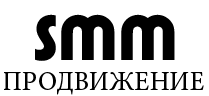 ДОГОВОР  №__/2021об оказании услуг SMM продвиженияг. Москва                                                                                                                         «___»  __________ 2021 годаООО «АППТАСК» в лице генерального директора Богаткина Вячеслава Алексеевича именуемый далее "Исполнитель", с одной стороны, и ООО "______________" в лице генерального директора ________________________________ , именуемый далее "Заказчик", с другой стороны, а вместе именуемые «Сторонами» заключили настоящий Договор о нижеследующем:1. ПРЕДМЕТ ДОГОВОРА1.1. Исполнитель оказывает услуги по продвижению в социальных сетях для Заказчика, (далее – СММ продвижение) в соответствии с техническим заданием оформленным в соответствии с формой Приложения №1 к Договору, а Заказчик принимает оказанные услуги и производит оплату в соответствии с условиями настоящего Договора. Услуги по договору принимаются на основании Акта сдачи-приемки оказанных услуг. 1.2. СММ продвижение оказывается ежемесячно на основании согласованного Сторонами технического задания 1.3. В Техническом задании Стороны согласовывают объем оказания услуг, периодичность оказания услуг и их стоимость.1.4. Отчётный период по Договору составляет один месяц2. ПРАВА И ОБЯЗАННОСТИ СТОРОН2.1. Заказчик обязуется: 2.1.1. Предоставлять документы, материалы и иную информацию, необходимую для согласования и утверждения Сторонами Технического задания, в соответствии с п. 1.2 настоящего Договора. 2.1.2. В необходимых случаях, предоставлять специалистов Заказчика для проведения консультаций с Исполнителем по вопросам, связанным с СММ продвижением.2.1.3. Своевременно оплачивать услуги Исполнителя по настоящему Договору в порядке, установленном в разделе 3 настоящего Договора. 2.1.4. Подписать акт сдачи-приемки оказанных услуг в течение 5 (пяти) рабочих дней с момента получения от Исполнителя данного акта, либо направить Исполнителю письменные мотивированные возражения против подписания данного акта 2.1.6. В случае, если в течение 5 (пяти) рабочих дней с момента предоставления Исполнителем услуг по соответствующему периоду, Заказчик - не уведомил Исполнителя о принятии услуг, - не направил Исполнителю мотивированный отказ от принятия услуг, а также - не предоставил перечень замечаний для доработки, Период автоматически считается выполненным и принятым.2.1.15. При приостановлении Заказчиком хода оказания услуг по согласованному Техническому заданию в одностороннем порядке Заказчик обязан уведомить Исполнителя соответствующим извещением, заверенным подписью и печатью Заказчика не менее, чем за 30 календарных дней со дня приостановки. 2.2. Заказчик имеет право: 2.2.1. В любое время проверить ход и качество услуг, оказываемых Исполнителем в рамках реализации предмета настоящего Договора.2.2.2. Требовать своевременного предоставления полной информации обо всех действиях, предпринимаемых Исполнителем в ходе оказания услуг по настоящему Договору. 2.2.3. Знакомиться с материалами, подготовленными Исполнителем в рамках СММ продвижения, и, в случае несоответствия их требованиям Заказчика, в письменной форме уведомлять Исполнителя о необходимости внесения в них изменений. 2.2.4. Вносить замечания и корректировки в согласованное Сторонами техническое задание в течение всего срока оказания услуг по согласованному Сторонами Техническому заданию. Под понятие «корректировка» попадают изменения и дополнения, внесенные Заказчиком в работу Исполнителя, не противоречащие согласованному Сторонами Техническому Заданию. Такими изменениями могут быть оформление сообществ, рекламные каналы, стратегия, маркетинговые планы.2.3. Исполнитель обязуется: 2.3.1. Оказывать ежемесячно СММ услуги на основании Согласованного Сторонами Технического Задания. 2.3.2. Передать в полном объеме все исключительные права на результаты оказанных услуг в соответствии с Договором и оказать услуги по продвижению, оформлению сообществ, качественно и в сроки, установленные в согласованном Сторонами Техническом задании. Исполнитель гарантирует, что услуги будут оказаны в указанный срок, при условии, что в ходе оказания услуг не было простоев, произошедших не по вине Исполнителя, или Исполнитель и Заказчик не согласились письменно в ходе оказания услуг изменить сроки их оказания. Допускается досрочная сдача-приемка услуг.2.3.3. Предоставлять Заказчику возможность в любое время проверить ход и качество оказания услуг, оказываемых Исполнителем в рамках реализации предмета настоящего Договора, согласно п. 2.2.1 настоящего Договора. 2.3.4. Согласовывать с Заказчиком внесение необходимых изменений в материалы, подготовленные Исполнителем в рамках СММ продвижения.2.3.5. Осуществлять техническую поддержку всех социальных сетей заказчика (настройка социальных сетей, заполнение параметров, оформление, общение с администрацией и технической поддержкой социальных сетей) указанных в согласованном Сторонами Техническом задании.2.4. Исполнитель имеет право: 2.4.1. Требовать от Заказчика своевременного предоставления документов, материалов и иной информации, необходимой для согласования и утверждения Сторонами Требований Заказчика, в соответствии с п.1.2 настоящего Договора. 3. ЦЕНА ДОГОВОРА И ПОРЯДОК ОПЛАТЫ3.1 Общая стоимость СММ продвижения Исполнителем согласовывается сторонами в Техническом задании. Стоимость оказания услуг указана без НДС, в связи с применением исполнителем упрощенной системы налогообложения.  3.2 Заказчик производит оплату в соответствии с согласованным Сторонами Техническим заданием не позднее 5 (пяти) рабочих дней со дня подписания Сторонами Технического задания и выставления Исполнителем счета. 3.3 Обязательство Заказчика по оплате СММ продвижения считается исполненным надлежащим образом с момента списания денежных средств с расчетного счета Заказчика.4. ПОРЯДОК СДАЧИ-ПРИЕМКИ УСЛУГ4.1. По окончании оказания услуг, одновременно с соответствующим Актом сдачи-приемки Исполнитель передает Заказчику все результаты услуг, созданные в ходе СММ продвижения, в виде набора графических элементов, исходников дизайна, подробно описанной стратегии продвижения, и исключительное право на результаты услуг4.2 В случае направления Заказчиком мотивированного отказа от подписания Акта сдачи-приемки работ, Стороны обязуются в течение 3 (трех) дней согласовать порядок и сроки устранения нарушений, допущенных Исполнителем. 5. ПЕРЕДАЧА ПРАВ НА ИСПОЛЬЗОВАНИЕ СОЦИАЛЬНЫХ СЕТЕЙ5.1. Исполнитель гарантирует, что: 5.1.1. На момент подписания настоящего Договора он не связан какими-либо обязательствами с третьими лицами, которые могут вступить в противоречие с условиями настоящего Договора. 5.1.2. Исполнитель не сохраняет за собой право использовать социальные сети самостоятельно или предоставлять аналогичные права на ее использование третьим лицам. 5.1.3. Исполнитель сохраняет за собой право размещения ссылок на социальные сети в своем портфолио (на официальном сайте Исполнителя https://smm-agentstvo.ru) с указанием авторства Исполнителя.6. ОТВЕТСТВЕННОСТЬ СТОРОН6.1. Стороны несут ответственность за неисполнение или ненадлежащее исполнение своих обязательств по настоящему Договору в соответствии с действующим законодательством Российской Федерации. 6.2. В случае претензий со стороны третьих лиц по вопросам авторских, патентных или любых иных прав, нарушенных в связи с оказанием Исполнителем услуг по Договору, Исполнитель берет на себя обязательство самостоятельно урегулировать возникшие разногласия с третьими лицами и понести все расходы, необходимые для такого урегулирования, включая судебные издержки. 7. ФОРС-МАЖОР7.1. Стороны освобождаются от ответственности за полное или частичное неисполнение обязательств по настоящему Договору, если такое неисполнение явится следствием действия непреодолимой силы («форс-мажор»), к которым относятся стихийные бедствия, катастрофы, природные бедствия и другие обстоятельства непреодолимой силы. 7.2. Стороны обязаны в письменной форме уведомить друг друга о существовании форс-мажорных обстоятельств в течение 5 (пяти) дней с момента их наступления. 7.3. Если наступление соответствующих форс-мажорных обстоятельств непосредственно повлияло на исполнение Сторонами обязательств в срок, установленный в настоящем Договоре, этот срок соразмерно продлевается на время действия соответствующих обстоятельств. 7.4. Если невозможность исполнения Сторонами обязательств по настоящему Договору будет длиться свыше 1 (одного) месяца, любая из Сторон вправе расторгнуть настоящий Договор. В этом случае Стороны производят взаиморасчеты.8. СРОК ДЕЙСТВИЯ ДОГОВОРА8.1. Настоящий Договор вступает в силу с момента его подписания Сторонами и прекращает свое действие после выполнения сторонами взятых обязательств. 9. ИЗМЕНЕНИЕ И РАСТОРЖЕНИЕ ДОГОВОРА9.1. Настоящий Договор может быть изменен или досрочно расторгнут по письменному соглашению Сторон. 9.2. Любая из Сторон вправе потребовать расторжения настоящего Договора, а также возмещения, причиненных ей другой Стороной убытков в случае существенного нарушения другой Стороной условий настоящего Договора. 10. ПОРЯДОК РАЗРЕШЕНИЯ СПОРОВ10.1. Все споры, по настоящему Договору подлежат рассмотрению в арбитражный суд г. Москвы.  Споры могут быть переданы на разрешение арбитражного суда после принятия Сторонами мер по досудебному урегулированию. Претензионный порядок разрешения споров обязателен. . Срок ответа одной Стороны на претензию другой Стороны не должен превышать 10 рабочих дней с момента получения Претензии Стороной-получателем.  11. ИНЫЕ УСЛОВИЯ11.1. Во всем, что не урегулировано настоящим Договором, Стороны руководствуются действующим законодательством Российской Федерации. 11.2. Передача сообщений, уведомлений между Сторонами в связи с исполнением настоящего Договора может осуществляться через электронную почту по следующим электронным адресам (e-mail):Электронная почта Заказчика: example@s.net Электронная почта Исполнителя: info@smm-agentstvo.ru11.3. Настоящий Договор составлен в трех экземплярах, имеющих одинаковую юридическую силу.11.4. Приложения:Приложение № 1. Техническое заданиеРЕКВИЗИТЫ СТОРОНПриложение № 1к Договору №13 от «13» октября 2021 г.Техническое задание (ФОРМА)Подписи сторон (Исключительно для согласования формы)Исполнитель:Заказчик:ООО «АППТАСК»
Юридический адрес организации: 117342, Россия, Москва, муниципальный округ Коньково, ул. Обручева, д. 34/63, стр. 2, помещение. 1, ком. 15
ИНН	9728031723ОГРН	1217700129789Расчетный счет   40702810338000189292    	Банк	ПАО "Сбербанк"Юридический адрес банка: 117997, Москва, ул. Вавилова, д. 19Корр. счет банка 30101810400000000225ИНН банка	7707083893БИК банка	044525225Реквизиты заказчика_________________/Богаткин В.А./     м.п.____________________/ ____________/  м.п.Наименование оказываемых услугХарактеристикиПериодичность услугКол-во часовСтоимость часаСтоимостьИТОГО:ИТОГО:ИТОГО:ИТОГО:ИТОГО:Исполнитель:Заказчик:__________________________/Богаткин В.А.     м.п._______________________________/Гречишкин К.А.  м.п.